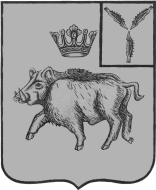 СОВЕТ БОЛЬШЕОЗЕРСКОГО МУНИЦИПАЛЬНОГО ОБРАЗОВАНИЯБАЛТАЙСКОГО МУНИЦИПАЛЬНОГО РАЙОНАСАРАТОВСКОЙ ОБЛАСТИСемьдесят четвертое заседание Совета третьего созываРЕШЕНИЕот 31.05.2018 № 288             с. Б-ОзеркиО внесении изменений в решение Совета депутатовБольшеозерского муниципального образованияБалтайского муниципального района от 16.07.2010 № 90 «Об утверждении Положения о бюджетном процессе в Большеозерском муниципальном образовании Балтайского муниципального районаСаратовской области»В соответствии с Бюджетным кодексом Российской Федерации, руководствуясь статьей 21 Устава Большеозерского муниципального образования Балтайского муниципального района Саратовской области, Совет Большеозерского муниципального образования Балтайского муниципального района Саратовской области РЕШИЛ:1. Внести в решение Совета депутатов Большеозерского муниципального образования Балтайского муниципального района от 16.07.2010 № 90 «Об утверждении Положения о бюджетном процессе в Большеозерском муниципальном образовании Балтайского муниципального района Саратовской области» (с изменениями от 29.07.2011 №126, от 09.04.2015 №80, от 31.05.2016 №146) следующие изменения:1.1. В приложении к решению:1) Статью 4 главы 1 изложить в следующей редакции:«Статья 4. Понятия и термины, применяемые в настоящем  ПоложенииВ  настоящем  Положении применяются понятия и термины согласно статьи 6 Бюджетного кодекса Российской Федерации.».2)  Абзац 6 статьи 5 главы 1 изложить в следующей редакции:«Правовыми актами администрации  муниципального образования устанавливаются:1)	 порядок разработки и утверждения прогноза социально-экономического развития  муниципального образования;2)	порядок разработки,  утверждения и  внесение с необходимыми документами и материалами на утверждение Совета среднесрочного финансового плана;3)	    порядок и сроки составления проекта местного бюджета;4)	    методики распределения и (или) порядки предоставления межбюджетных трансфертов;5)	исполнение бюджета и составление бюджетной отчетности;6)	представление отчета об исполнении бюджета на утверждение Совета;7)	управление муниципальным долгом;8)	порядок ведения реестра расходных обязательств муниципального образования;9)	порядок принятия решений о разработке муниципальных целевых программ, их формирования и реализации, порядок проведения и критерии оценки эффективности этих программ;  10)	порядок расходования средств резервного фонда администрации муниципального образования;11)	порядок разработки, утверждения и реализации муниципальных целевых программ за счет средств  бюджета поселения;12) составление и рассмотрение проекта местного бюджета, утверждение и исполнение местного бюджета, осуществление контроля за его исполнением, составление и утверждение отчета об исполнении местного бюджета;13)  установление и исполнение расходных обязательств муниципального образования;14) определение порядка предоставления межбюджетных трансфертов из местных бюджетов, предоставление межбюджетных трансфертов из местных бюджетов;15) осуществление муниципальных заимствований, предоставление муниципальных гарантий, предоставление бюджетных кредитов, управление муниципальным долгом и управление муниципальными активами;16) установление, детализация и определение порядка применения бюджетной классификации Российской Федерации в части, относящейся к местному бюджету;17)	иные полномочия в соответствии с действующим законодательством и муниципальными правовыми актами органов местного самоуправления Балтайского  муниципального района (далее – район) и муниципального образования.».3) Статью 47 главы 8 изложить в следующей редакции:«Статья 47. Бюджетные полномочия главного распорядителя (распорядителя) бюджетных средств1. Главный распорядитель бюджетных средств обладает следующими бюджетными полномочиями:1) обеспечивает результативность, адресность и целевой характер использования бюджетных средств в соответствии с утвержденными ему бюджетными ассигнованиями и лимитами бюджетных обязательств;2) формирует перечень подведомственных ему распорядителей и получателей бюджетных средств;3) ведет реестр расходных обязательств, подлежащих исполнению в пределах утвержденных лимитов бюджетных обязательств и бюджетных ассигнований;4) осуществляет планирование соответствующих расходов бюджета, составляет обоснования бюджетных ассигнований;5) составляет, утверждает и ведет бюджетную роспись, распределяет бюджетные ассигнования, лимиты бюджетных обязательств по подведомственным распорядителям и получателям бюджетных средств и исполняет соответствующую часть бюджета;6) вносит предложения по формированию и изменению лимитов бюджетных обязательств;7) вносит предложения по формированию и изменению сводной бюджетной росписи;8) определяет порядок утверждения бюджетных смет подведомственных бюджетных учреждений;9) формирует муниципальные  задания;10) обеспечивает контроль за соблюдением получателями субвенций, межбюджетных субсидий и иных субсидий  условий, установленных при их предоставлении;11) утратил силу;12) формирует бюджетную отчетность главного распорядителя бюджетных средств;12.1) отвечает соответственно от имени Российской Федерации, субъекта Российской Федерации, муниципального образования по денежным обязательствам подведомственных ему получателей бюджетных средств;13) осуществляет иные бюджетные полномочия, установленные Бюджетным кодексом Российской Федерации и принимаемыми в соответствии с ним муниципальными правовыми актами, регулирующими бюджетные правоотношения.2. Распорядитель бюджетных средств обладает следующими бюджетными полномочиями:1) осуществляет планирование соответствующих расходов бюджета;2) распределяет бюджетные ассигнования, лимиты бюджетных обязательств по подведомственным распорядителям и (или) получателям бюджетных средств и исполняет соответствующую часть бюджета;3) вносит предложения главному распорядителю бюджетных средств, в ведении которого находится, по формированию и изменению бюджетной росписи;3.1) обеспечивает соблюдение получателями межбюджетных субсидий, субвенций и иных межбюджетных трансфертов, имеющих целевое назначение, а также иных субсидий и бюджетных инвестиций, определенных Бюджетным кодексом Российской Федерации, условий, целей и порядка, установленных при их предоставлении;4) в случае и порядке, установленных соответствующим главным распорядителем бюджетных средств, осуществляет отдельные бюджетные полномочия главного распорядителя бюджетных средств, в ведении которого находится.3. Главный распорядитель средств  бюджета поселения выступает в суде соответственно от имени  муниципального образования в качестве представителя ответчика по искам к  муниципальному  образованию:1) о возмещении вреда, причиненного физическому лицу или юридическому лицу в результате незаконных действий (бездействия)  администрации муниципального образования или должностных лиц  администрации муниципального образования, по ведомственной принадлежности, в том числе в результате издания актов  администрации района, не соответствующих закону или иному правовому акту;2) предъявляемым в порядке субсидиарной ответственности по денежным обязательствам подведомственных бюджетных учреждений.4. Главный распорядитель (распорядитель) бюджетных средств в случаях, установленных Правительством Российской Федерации, высшим исполнительным органом государственной власти субъекта Российской Федерации (местной администрацией), в порядке, установленном финансовым органом, в соответствии с общими требованиями, установленными Министерством финансов Российской Федерации, вправе принять решение о передаче:1) своих бюджетных полномочий получателя бюджетных средств находящимся в его ведении получателям бюджетных средств или Федеральному казначейству (финансовому органу субъекта Российской Федерации, муниципального образования);2) полномочий получателей бюджетных средств, находящихся в ведении главного распорядителя бюджетных средств, другим получателям бюджетных средств, находящимся в его ведении.».4) Статью 48 главы 8 изложить в следующей редакции:«Статья 48. Бюджетные полномочия главного администратора (администратора) доходов бюджета1. Главный администратор доходов бюджета обладает следующими бюджетными полномочиями:- формирует перечень подведомственных ему администраторов доходов бюджета;- представляет сведения, необходимые для составления среднесрочного финансового плана и (или) проекта бюджета;- представляет сведения для составления и ведения кассового плана;- формирует и представляет бюджетную отчетность главного администратора доходов бюджета;- ведет реестр источников доходов бюджета по закрепленным за ним источникам доходов на основании перечня источников доходов бюджетов бюджетной системы Российской Федерации;- утверждает методику прогнозирования поступлений доходов в бюджет в соответствии с общими требованиями к такой методике, установленными Правительством Российской Федерации;- осуществляет иные бюджетные полномочия, установленные Бюджетным кодексом Российской Федерации и принимаемыми в соответствии с ним нормативными правовыми актами (муниципальными правовыми актами), регулирующими бюджетные правоотношения.2. Администратор доходов бюджета обладает следующими бюджетными полномочиями:- осуществляет начисление, учет и контроль за правильностью исчисления, полнотой и своевременностью осуществления платежей в бюджет, пеней и штрафов по ним;- осуществляет взыскание задолженности по платежам в бюджет, пеней и штрафов;- принимает решение о возврате излишне уплаченных (взысканных) платежей в бюджет, пеней и штрафов, а также процентов за несвоевременное осуществление такого возврата и процентов, начисленных на излишне взысканные суммы, и представляет поручение в орган Федерального казначейства для осуществления возврата в порядке, установленном Министерством финансов Российской Федерации;- принимает решение о зачете (уточнении) платежей в бюджеты бюджетной системы Российской Федерации и представляет уведомление в орган Федерального казначейства;- в случае и порядке, установленных главным администратором доходов бюджета формирует и представляет главному администратору доходов бюджета сведения и бюджетную отчетность, необходимые для осуществления полномочий соответствующего главного администратора доходов бюджета;- предоставляет информацию, необходимую для уплаты денежных средств физическими и юридическими лицами за государственные и муниципальные услуги, а также иных платежей, являющихся источниками формирования доходов бюджетов бюджетной системы Российской Федерации, в Государственную информационную систему о государственных и муниципальных платежах в соответствии с порядком, установленным Федеральном законом от 27 июля 2010 года N 210-ФЗ "Об организации предоставления государственных и муниципальных услуг";- принимает решение о признании безнадежной к взысканию задолженности по платежам в бюджет;- осуществляет иные бюджетные полномочия, установленные Бюджетным кодексом Российской Федерации и принимаемыми в соответствии с ним нормативными правовыми актами (муниципальными правовыми актами), регулирующими бюджетные правоотношения.3. Бюджетные полномочия администраторов доходов бюджета осуществляются в порядке, установленном законодательством Российской Федерации, а также в соответствии с доведенными до них главными администраторами доходов бюджета, в ведении которых они находятся, правовыми актами, наделяющих их полномочиями администратора доходов бюджета.4. Бюджетные полномочия главных администраторов доходов бюджетов бюджетной системы Российской Федерации, являющихся органами местного самоуправления и (или) находящимися в их ведении казенными учреждениями, осуществляются в порядке, установленном администрацией муниципального  образования.».4) Статью 49 главы 8 изложить в следующей редакции:«Статья 49. Бюджетные полномочия главного администратора (администратора) источников финансирования дефицита бюджета1. Главный администратор источников финансирования дефицита бюджета обладает следующими бюджетными полномочиями:- формирует перечни подведомственных ему администраторов источников финансирования дефицита бюджета;- осуществляет планирование (прогнозирование) поступлений и выплат по источникам финансирования дефицита бюджета;- обеспечивает адресность и целевой характер использования выделенных в его распоряжение ассигнований, предназначенных для погашения источников финансирования дефицита бюджета;- распределяет бюджетные ассигнования по подведомственным администраторам источников финансирования дефицита бюджета и исполняет соответствующую часть бюджета;- формирует бюджетную отчетность главного администратора источников финансирования дефицита бюджета;- утверждает методику прогнозирования поступлений по источникам финансирования дефицита бюджета в соответствии с общими требованиями к такой методике, установленными Правительством Российской Федерации;- оставляет обоснования бюджетных ассигнований.2. Администратор источников финансирования дефицита бюджета обладает следующими бюджетными полномочиями:- осуществляет планирование (прогнозирование) поступлений и выплат по источникам финансирования дефицита бюджета;- осуществляет контроль за полнотой и своевременностью поступления в бюджет источников финансирования дефицита бюджета;- обеспечивает поступления в бюджет и выплаты из бюджета по источникам финансирования дефицита бюджета;- формирует и представляет бюджетную отчетность;- в случае и порядке, установленных соответствующим главным администратором источников финансирования дефицита бюджета, осуществляет отдельные бюджетные полномочия главного администратора источников финансирования дефицита бюджета, в ведении которого находится;- осуществляет иные бюджетные полномочия, установленные настоящим Кодексом и принимаемыми в соответствии с ним нормативными правовыми актами (муниципальными правовыми актами), регулирующими бюджетные правоотношения.».5) Статью 51 главы 8 изложить в следующей редакции:«Статья 51. Бюджетные полномочия получателя бюджетных средствПолучатель бюджетных средств обладает следующими бюджетными полномочиями:1) составляет и исполняет бюджетную смету;2) принимает и (или) исполняет в пределах доведенных лимитов бюджетных обязательств и (или) бюджетных ассигнований бюджетные обязательства;3) обеспечивает результативность, целевой характер использования предусмотренных ему бюджетных ассигнований;4) вносит соответствующему главному распорядителю (распорядителю) бюджетных средств предложения по изменению бюджетной росписи;5) ведет бюджетный учет (обеспечивает ведение бюджетного учета);6) формирует бюджетную отчетность (обеспечивает формирование бюджетной отчетности) и представляет бюджетную отчетность получателя бюджетных средств соответствующему главному распорядителю (распорядителю) бюджетных средств;7) осуществляет иные полномочия, установленные Бюджетным кодексом РФ и принятыми в соответствии с ним нормативными правовыми актами (муниципальными правовыми актами), регулирующими бюджетные правоотношения.2. Получатель бюджетных средств передает другому получателю бюджетных средств бюджетные полномочия в порядке, установленном соответствующим финансовым органом, в соответствии с общими требованиями, установленными Министерством финансов Российской Федерации, в соответствии с решением главного распорядителя бюджетных средств, указанным в пункте 3.1 статьи 158 Бюджетного кодекса РФ.».6) Главу 9 изложить в следующей редакции:«Глава 9. ОСНОВЫ СОСТАВЛЕНИЯ ПРОЕКТА  БЮДЖЕТАСтатья 52. Общие положения1. Проект бюджета составляется на основе прогноза социально-экономического развития в целях финансового обеспечения расходных обязательств.2. Проект местного бюджета составляется в порядке, установленном администрацией муниципального образования, в соответствии с Бюджетным кодексом РФ и принимаемыми с соблюдением его требований муниципальными правовыми актами Совета.3. Проект бюджета муниципального образования составляется и утверждается сроком на один год (на очередной финансовый год) или сроком на три года (очередной финансовый год и плановый период) в соответствии с муниципальным правовым актом Совета.4. В случае, если проект местного бюджета составляется и утверждается на очередной финансовый год, администрация муниципального образования разрабатывает и утверждает среднесрочный финансовый план муниципального образования.Статья 52.1. Долгосрочное бюджетное планирование1.Долгосрочное бюджетное планирование осуществляется путем формирования бюджетного прогноза муниципального образования на долгосрочный период в случае, если Совет принял решение о его формировании в соответствии с требованиями Бюджетного кодекса РФ.2. Под бюджетным прогнозом на долгосрочный период понимается документ, содержащий прогноз основных характеристик соответствующих бюджетов (консолидированных бюджетов) бюджетной системы Российской Федерации, показатели финансового обеспечения муниципальных программ на период их действия, иные показатели, характеризующие бюджеты (консолидированные бюджеты) бюджетной системы Российской Федерации, а также содержащий основные подходы к формированию бюджетной политики на долгосрочный период.3. Бюджетный прогноз муниципального образования на долгосрочный период разрабатывается каждые три года на шесть и более лет на основе прогноза социально-экономического развития муниципального образования на соответствующий период.Бюджетный прогноз муниципального образования на долгосрочный период может быть изменен с учетом изменения прогноза социально-экономического развития соответственно муниципального образования на соответствующий период и принятого решения о соответствующем бюджете без продления периода его действия.4. Порядок разработки и утверждения, период действия, а также требования к составу и содержанию бюджетного прогноза муниципального образования на долгосрочный период устанавливаются соответственно администрацией  муниципального образования с соблюдением требований Бюджетного кодекса РФ.5. Проект бюджетного прогноза (проект изменений бюджетного прогноза) муниципального образования на долгосрочный период (за исключением показателей финансового обеспечения муниципальных программ) представляется в Совет одновременно с проектом решения о соответствующем бюджете.6. Бюджетный прогноз (изменения бюджетного прогноза) муниципального образования на долгосрочный период утверждается (утверждаются) соответственно администрацией  муниципального образования в срок, не превышающий двух месяцев со дня официального опубликования решения о соответствующем бюджете.Статья 53. Органы, осуществляющие составление проектов бюджетов1. Составление проектов бюджетов - исключительная прерогатива администрации муниципального образования.2. Непосредственное составление проектов бюджетов осуществляет  администрация муниципального образования.Статья 54. Сведения, необходимые для составления проектов бюджетов1.В целях своевременного и качественного составления проекта  бюджета администрация муниципального образования имеет право получать необходимые сведения от финансовых органов,  от органов государственной власти, органов местного самоуправления.2. Составление проектов бюджетов основывается на:- положениях послания Президента Российской Федерации Федеральному Собранию Российской Федерации, определяющих бюджетную политику (требования к бюджетной политике) в Российской Федерации;- основных направлениях бюджетной и налоговой политики муниципальных образований;- бюджетном прогнозе (проекте бюджетного прогноза, проекте изменений бюджетного прогноза) на долгосрочный период;- муниципальных программах (проектах муниципальных программ, проектах изменений указанных программ).Статья  55. Прогноз социально-экономического развития1.Прогноз социально-экономического развития муниципального образования разрабатывается, осуществляется (исполняется, одобряется) согласно статье 173 Бюджетного кодекса Российской Федерации.Статья 56. Среднесрочный финансовый план 1. Под среднесрочным финансовым планом муниципального образования понимается документ, содержащий основные параметры местного бюджета.2. Среднесрочный финансовый план муниципального образования ежегодно разрабатывается по форме и в порядке, которые установлены администрацией муниципального образования, с соблюдением положений Бюджетного кодекса РФ.Проект среднесрочного финансового плана муниципального образования утверждается администрацией муниципального образования и представляется в Совет муниципального образования одновременно с проектом местного бюджета.Значения показателей среднесрочного финансового плана муниципального образования и основных показателей проекта местного бюджета должны соответствовать друг другу.3. Утвержденный среднесрочный финансовый план муниципального образования должен содержать следующие параметры:- прогнозируемый общий объем доходов и расходов соответствующего местного бюджета и консолидированного бюджета муниципального района;- объемы бюджетных ассигнований по главным распорядителям бюджетных средств по разделам, подразделам, целевым статьям и видам расходов классификации расходов бюджетов;- распределение в очередном финансовом году и плановом периоде муниципальными образованиями дотаций на выравнивание бюджетной обеспеченности поселений;- нормативы отчислений от налоговых доходов в бюджеты муниципальных образований, устанавливаемые (подлежащие установлению) муниципальными правовыми актами представительных органов муниципальных районов;- дефицит (профицит) местного бюджета;- верхний предел муниципального долга по состоянию на 1 января года, следующего за очередным финансовым годом (очередным финансовым годом и каждым годом планового периода).Администрацией муниципального образования может быть предусмотрено утверждение дополнительных показателей среднесрочного финансового плана муниципального образования.4. Показатели среднесрочного финансового плана муниципального образования носят индикативный характер и могут быть изменены при разработке и утверждении среднесрочного финансового плана муниципального образования на очередной финансовый год и плановый период.5. Среднесрочный финансовый план муниципального образования разрабатывается путем уточнения параметров указанного плана на плановый период и добавления параметров на второй год планового периода.В пояснительной записке к проекту среднесрочного финансового плана муниципального образования приводится обоснование параметров среднесрочного финансового плана, в том числе их сопоставление с ранее одобренными параметрами с указанием причин планируемых изменений.Статья  57. Прогнозирование доходов бюджета1. Доходы бюджета прогнозируются на основе прогноза социально-экономического развития территории в условиях действующего на день внесения проекта решения о бюджете в Совет законодательства о налогах и сборах и бюджетного законодательства Российской Федерации, а также законодательства Российской Федерации, законов Саратовской области и муниципальных правовых актов Совета муниципального образования, устанавливающих неналоговые доходы бюджетов бюджетной системы Российской Федерации.2. Нормативные правовые акты Совета муниципального образования, предусматривающие внесение изменений в нормативные правовые акты Совета муниципального образования о налогах и сборах, принятые после дня внесения в Совет муниципального образования проекта решения о местном бюджете на очередной финансовый год (очередной финансовый год и плановый период), приводящие к изменению доходов (расходов) бюджетов бюджетной системы Российской Федерации, должны содержать положения о вступлении в силу указанных нормативных правовых актов Совета муниципального образования не ранее 1 января года, следующего за очередным финансовым годом.Статья 58. Планирование бюджетных ассигнований1. Планирование бюджетных ассигнований осуществляется в порядке и в соответствии с методикой, устанавливаемой финансовым управлением администрации района, с учетом особенностей, установленных пунктом 4 статьи 58 Бюджетного кодекса РФ.2. Планирование бюджетных ассигнований осуществляется раздельно по бюджетным ассигнованиям на исполнение действующих и принимаемых обязательств.Под бюджетными ассигнованиями на исполнение действующих расходных обязательств понимаются ассигнования, состав и (или) объем которых обусловлены законами, нормативными правовыми актами (муниципальными правовыми актами), договорами и соглашениями, не предлагаемыми (не планируемыми) к изменению в текущем финансовом году, в очередном финансовом году или в плановом периоде, к признанию утратившими силу либо к изменению с увеличением объема бюджетных ассигнований, предусмотренного на исполнение соответствующих обязательств в текущем финансовом году, включая договоры и соглашения, заключенные (подлежащие заключению) получателями бюджетных средств во исполнение указанных законов и нормативных правовых актов (муниципальных правовых актов).Под бюджетными ассигнованиями на исполнение принимаемых обязательств понимаются ассигнования, состав и (или) объем которых обусловлены законами, нормативными правовыми актами (муниципальными правовыми актами), договорами и соглашениями, предлагаемыми (планируемыми) к принятию или изменению в текущем финансовом году, в очередном финансовом году или в плановом периоде, к принятию либо к изменению с увеличением объема бюджетных ассигнований, предусмотренного на исполнение соответствующих обязательств в текущем финансовом году, включая договоры и соглашения, подлежащие заключению получателями бюджетных средств во исполнение указанных законов и нормативных правовых актов (муниципальных правовых актов).3. Планирование бюджетных ассигнований на оказание муниципальных услуг (выполнение работ) осуществляется с учетом муниципального задания на очередной финансовый год (очередной финансовый год и плановый период), а также его выполнения в отчетном финансовом году и текущем финансовом году.Статья 59. Муниципальные программы1. Муниципальные программы утверждаются соответственно администрацией муниципального образования.Сроки реализации муниципальных программ определяются соответственно администрацией муниципального образования в устанавливаемом ими порядке.Порядок принятия решений о разработке муниципальных программ и формирования и реализации указанных программ устанавливается соответственно муниципальным правовым актом администрации муниципального образования.2. Объем бюджетных ассигнований на финансовое обеспечение реализации муниципальных программ утверждается решением о бюджете по соответствующей каждой программе целевой статье расходов бюджета в соответствии с утвердившим программу нормативным правовым актом администрации муниципального образования. Муниципальные программы, предлагаемые к реализации начиная с очередного финансового года, а также изменения в ранее утвержденные муниципальные программы подлежат утверждению в сроки, установленные администрацией муниципального образования. Совет муниципального образования вправе осуществлять рассмотрение проектов муниципальных программ и предложений о внесении изменений в муниципальные программы в порядке, установленном законодательством Саратовской области, нормативными правовыми актами Совета муниципального образования.Муниципальные программы подлежат приведению в соответствие с решением о бюджете не позднее трех месяцев со дня вступления его в силу.3. По каждой муниципальной программе ежегодно проводится оценка эффективности ее реализации. Порядок проведения указанной оценки и ее критерии устанавливаются соответственно администрацией муниципального образования.По результатам указанной оценки администрацией муниципального образования может быть принято решение о необходимости прекращения или об изменении начиная с очередного финансового года ранее утвержденной муниципальной программы, в том числе необходимости изменения объема бюджетных ассигнований на финансовое обеспечение реализации муниципальной программы.4. Государственными программами Российской Федерации (государственными программами Саратовской области) может быть предусмотрено предоставление субсидий местным бюджетам на реализацию муниципальных программ, направленных на достижение целей, соответствующих государственным программам Российской Федерации (государственным программам Саратовской области). Условия предоставления и методика расчета указанных межбюджетных субсидий устанавливаются соответствующей программой.Статья  60. Порядок и сроки составления проектов бюджетов1.Порядок и сроки составления проектов местных бюджетов устанавливаются администрациями муниципальных образований с соблюдением требований, устанавливаемых Бюджетным кодексом РФ и муниципальными правовыми актами Советов муниципальных образований.».7) Главу 10 изложить в следующей редакции:«Глава 10. ОСНОВЫ РАССМОТРЕНИЯ И УТВЕРЖДЕНИЯ БЮДЖЕТОВСтатья 61. Общие положения1.В решении о бюджете должны содержаться основные характеристики бюджета, к которым относятся общий объем доходов бюджета, общий объем расходов, дефицит (профицит) бюджета, а также иные показатели, установленные Бюджетным кодексом РФ, законами Саратовской области, муниципальными правовыми актами Советов муниципальных образований (кроме решений о бюджете).2. Решением  о бюджете устанавливаются:-перечень главных администраторов доходов бюджета;-перечень главных администраторов источников финансирования дефицита бюджета;-распределение бюджетных ассигнований по разделам, подразделам, целевым статьям и видам расходов классификации расходов бюджетов в ведомственной структуре расходов на очередной финансовый год и плановый период;-общий объем бюджетных ассигнований, направляемых на исполнение публичных нормативных обязательств;-объем межбюджетных трансфертов, получаемых из других бюджетов в очередном финансовом году и плановом периоде;-общий объем условно утверждаемых (утвержденных) расходов в случае утверждения бюджета на очередной финансовый год и плановый период на первый год планового периода в объеме не менее 2,5 процента общего объема расходов бюджета, на второй год планового периода в объеме не менее 5 процентов общего объема расходов бюджета;-источники финансирования дефицита бюджета;-верхний предел муниципального  долга по состоянию на 1 января года, следующего за очередным финансовым годом (очередным финансовым годом и каждым годом планового периода), с указанием, в том числе верхнего предела долга по муниципальным гарантиям;-иные показатели бюджета поселения, установленные  решениями Совета.3. В случае утверждения бюджета на очередной финансовый год и плановый период проект решения о бюджете утверждается путем изменения параметров планового периода утвержденного бюджета и добавления к ним параметров второго года планового периода проекта бюджета. Изменение параметров планового периода  бюджета  поселения осуществляется в соответствии с решениями Совета.Изменение показателей ведомственной структуры расходов бюджета муниципального образования осуществляется путем увеличения или сокращения утвержденных бюджетных ассигнований либо включения в ведомственную структуру расходов бюджетных ассигнований по дополнительным целевым статьям и (или) видам расходов  бюджета.4. Под условно утверждаемыми (утвержденными) расходами понимаются не распределенные в плановом периоде по разделам, подразделам, целевым статьям и видам расходов в ведомственной структуре расходов бюджета бюджетные ассигнования.5. Решением  о бюджете может быть предусмотрено использование доходов бюджета по отдельным видам (подвидам) неналоговых доходов, предлагаемых к введению (отражению в бюджете) начиная с очередного финансового года, на цели, установленные законом (решением) о бюджете, сверх соответствующих бюджетных ассигнований и (или) общего объема расходов бюджета.Статья 62. Документы и материалы, представляемые одновременно с проектом бюджета1. Одновременно с проектом решения о бюджете муниципального образования в Совет депутатов представляются:- основные направления бюджетной политики и основные направления налоговой политики;- предварительные итоги социально-экономического развития муниципального   образования за истекший период текущего финансового года и ожидаемые итоги социально-экономического развития  муниципального образования за текущий финансовый год;- прогноз социально-экономического развития муниципального образования;- прогноз основных характеристик (общий объём доходов, общий объём расходов, дефицита (профицита) бюджета) бюджета муниципального образования на очередной финансовый год и плановый период либо утвержденный среднесрочный финансовый план;- проект среднесрочного финансового плана;- пояснительная записка к проекту бюджета;- методики (проекты методик) и расчеты распределения межбюджетных трансфертов;- верхний предел муниципального  долга на конец очередного финансового года (на конец очередного финансового года и конец каждого года планового периода);- проект программы муниципальных внутренних заимствований на очередной финансовый год (очередной финансовый год и плановый период);- проекты программ муниципальных  гарантий на очередной финансовый год (очередной финансовый год и плановый период);- оценка ожидаемого исполнения бюджета на текущий финансовый год;- предложенные представительными органами, органами судебной системы, органами внешнего муниципального финансового контроля проекты бюджетных смет указанных органов, представляемые в случае возникновения разногласии с Администрацией муниципального образования в отношении указанных бюджетных смет;- иные документы и материалы.В случае, если проект решения о бюджете не содержит приложение с распределением бюджетных ассигнований по разделам и подразделам классификации расходов бюджетов, приложение с распределением бюджетных ассигнований по разделам и подразделам классификации расходов бюджетов включается в состав приложений к пояснительной записке к проекту решения о бюджете.Статья 63. Внесение проекта решения о бюджете на рассмотрение Совета муниципального образования1.  Администрация муниципального образования вносит на рассмотрение Совета проект решения о  бюджете поселения в сроки, утвержденные решением Совета, но не позднее 15 ноября текущего года.2. Одновременно с проектом бюджета в Совет представляются документы и материалы в соответствии со статьей  62 настоящего Положения.Статья 64. Порядок рассмотрения проекта  решения  о бюджете и его утверждения1. Порядок рассмотрения проекта решения о бюджете и его утверждения определяется для:местного бюджета - муниципальным правовым актом Совета муниципального образования в соответствии с требованиями Бюджетного кодекса РФ.2. Порядок рассмотрения проекта решения о бюджете и его утверждения, определенный муниципальным правовым актом Совета муниципального образования, должен предусматривать вступление в силу решения о бюджете с 1 января очередного финансового года, а также утверждение указанным решением показателей и характеристик (приложений) в соответствии со статьей 184.1 Бюджетного кодекса РФ.»2. Настоящее решение вступает в силу со дня его опубликования на официальном сайте администрации Балтайского муниципального района.3.Контроль за исполнением настоящего решения возложить на постоянную комиссию Совета Большеозерского муниципального образования по бюджетной политике и налогам.Глава Большеозерскогомуниципального образования                                     В.П.Полубаринов